Настройка PPPoE-соединения для Windows XPНа рабочем столе откройте Мой компьютер, в нем откройте Панель управления. Здесь открывайте Сетевые подключения.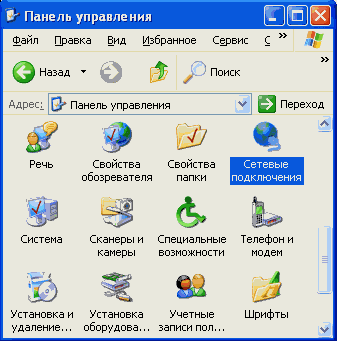 В пункте меню Файл выберете Новое подключение...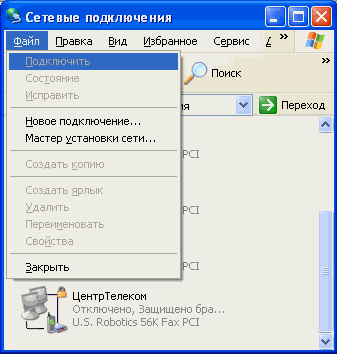 Нажимайте Далее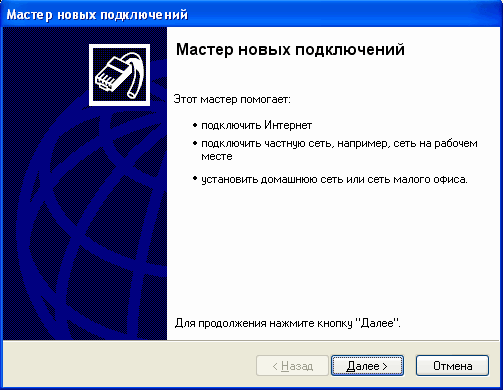 Выбирайте Установить подключение вручную и нажимайте Далее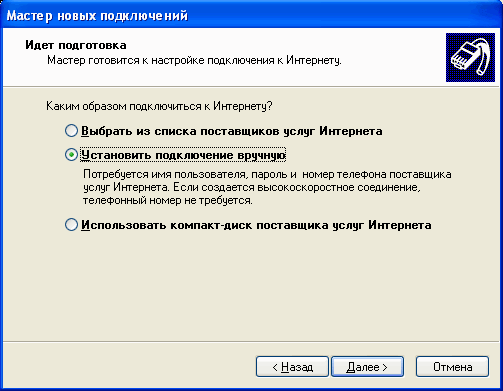 Выбирайте Через высокоскоростное соединение, запрашивающее имя пользователя и пароль и нажимайте Далее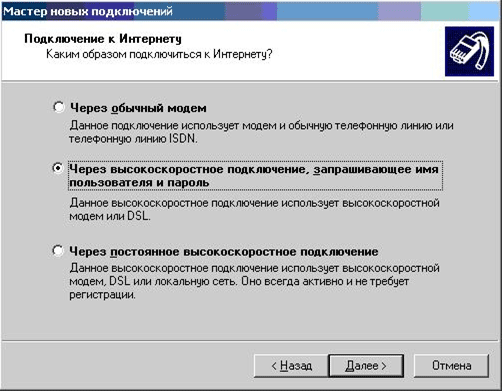 В поле Имя поставщика услуг введите название соединения, например, Интернет. Нажимайте Далее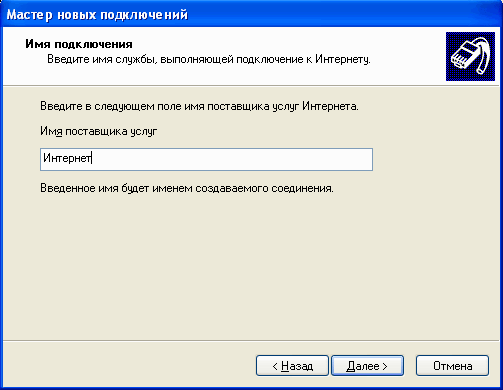 В поля Имя пользователя и Пароль вводите имя и пароль для входа в Интернет соответственно, и нажимайте Далее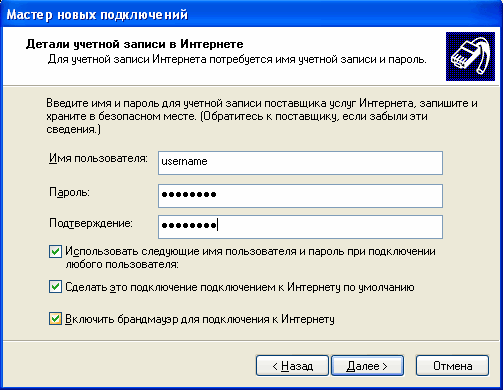 Установите пункт Добавить ярлык подключения на рабочий стол и нажимайте Готово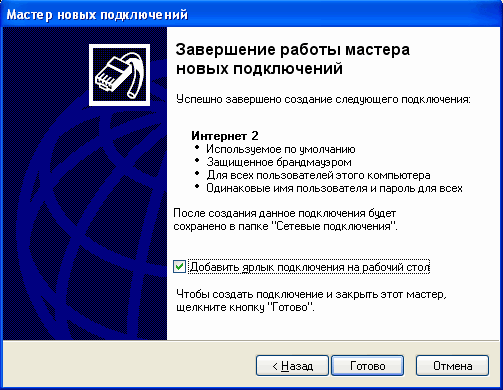 Вот и все. Для подключения к интернет нажимайте Подключение.
Удачной работы в Интернет!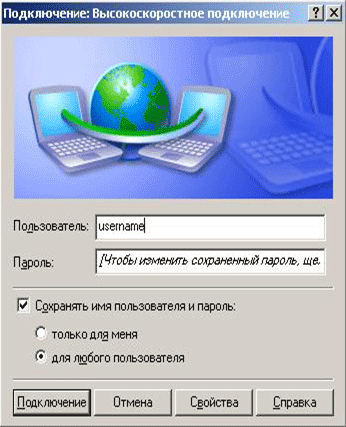 